École Jeanne d’Arc - Gisors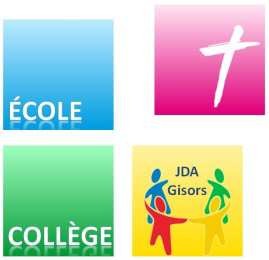 2 rue de l’hospice 27140 GISORSTél : 02 32 55 24 15Email : secretariat@jda-gisors.frFOURNITURES SCOLAIRES ANNÉE 2023/2024Classe de Moyenne SectionL’ensemble des fournitures de classe sera commandé par l’école et facturé ensuiteIl est préférable d’éviter d’acheter un cartable à roulettes qui est lourd et peu pratique.1 boîte de mouchoirs en papier1 cartable pouvant contenir un cahier 24x32cm1 paquet de 500 grammes de semoule fine (pour les ateliers de graphisme)4 photos d’identité1 petit coussin étiqueté dans un sac fermé au nom de l’enfant1 gourde d’eau toujours présente dans le cartable.Chaque enfant arrivera à l’école et repartira à la maison avec 1 blouse en cotonPOUR LES ENFANTS DE LA GARDERIE :Un sac à goûter en tissu marqué au nom de l'enfantPour la boisson, privilégier une gourde pour enfant avec embout et non pas les packs de jus de fruits et « yop ». Merci d’avanceTOUTES LES AFFAIRES DOIVENT ÊTRE MARQUÉES AU NOM ENTIER DE L'ENFANT